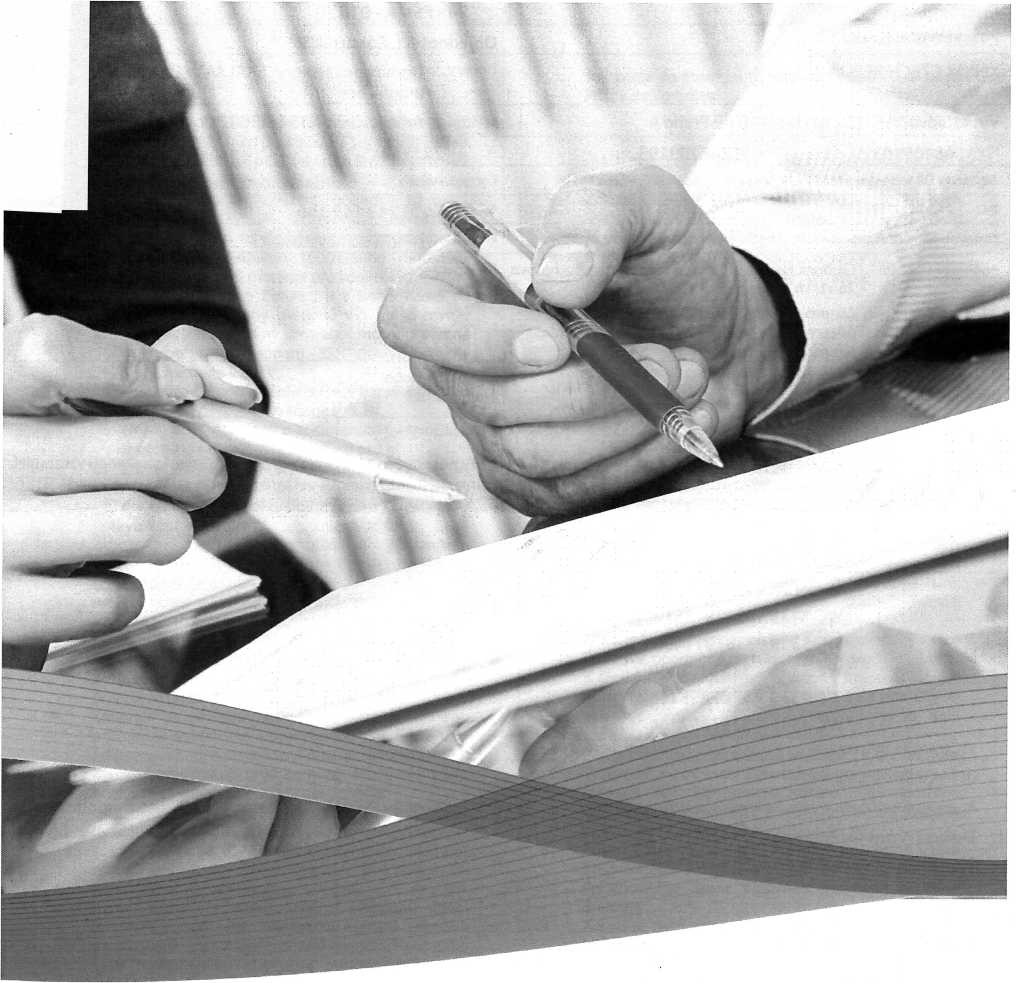 Smlouva o plném servisu a údržběčíslo: 24-FSMA-010xerox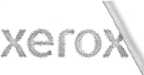 Předmět SmlouvyXerox se zavazuje poskytovat Zákazníkovi služby servisu a údržby popsané v této Smlouvě po dobu zde stanovenou vztahující se k Zařízení. Zákazník se zavazuje poskytnout potřebnou součinnost, jakož i zaplatit veškeré poplatky stanovené v bodě III. této smlouvy. Zařízením se pro účely této smlouvy rozumí:Typ:Model:XEROXVersaLink C7025 - 3391865948WC 3335- 3387911617WC 3335 - 3387911480WC 3335 - 3387911200WC 3335 -3387895328WC 3335 - 3387852564Doba trvání SmlouvySmlouva se uzavírá na dobu 12 měsíců.PoplatkyIV. Garantovaná úroveň poskytovaných služebxerox“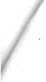 V. Údržba a servis ZařízeníXerox zajistí údržbu a servis Zařízení prostřednictvím tzv. servisních zásahů a poskytování servisních služeb.Servisem a údržbou se pro účely této Smlouvy rozumí:udržování funkčnosti Zařízení, což zahrnuje údržbu a opravy Zařízení, poplatky za práci, dopravu, poskytnutí a montáž nezbytných náhradních dílů, to vše během Pracovních hodin;Dodávání potřebného spotřebního materiálu, kterým se rozumí materiál pro kopírovánípro barevné Zařízení - v barvě černé do pokrytí plochy uvedené v čl. IV. a rovněž veškerý barevný spotřební materiál včetně barevného toneru do pokrytí plochy uvedené v čl. IV.pro černobílé Zařízení - v barvě černé do pokrytí plochy uvedené v čl. IV.Nezahrnuje však papír a příslušenství (sešívačka a sponky do sešívačky, lepicí páska atd.);při vyšším pokrytí budou tonery 1 x ročně, respektive k datu ukončení této Smlouvy doúčtovávány dle aktuálního ceníku Xeroxu.Poskytování služeb a servisních zásahů budezahajováno na základě ohlášení Zákazníkem prostřednictvím webové aplikace Chester na adrese xxxxxxxxxxxxxxxxxxxx	nebo	telefonickyna tel. čísle +420 xxx xxx xxx nebo e-mailem na xxxxxxxxxxxxxxxxxxxxx, s přihlédnutím k jejich aktuální skutečné potřebě. Xerox se zavazuje zahájit servisní zásah průměrně do doby uvedené v čl. IV. poté, co mu je jeho potřeba nahlášena Zákazníkem. Průměr se bude zjišťovat půlročně.Zákazník je povinen poskytnout Xeroxu veškerou potřebnou součinnost k poskytování služeb dle této Smlouvy, zejména poskytnout přístup zaměstnancům Xeroxu a jeho zástupcům k Zařízení v Pracovní hodiny, jinak v nezbytných případech dle dohody.Odstranění vady bude ukončeno průměrně do doby uvedené v článku IV. poté, co bude proveden servisní zásah. V případě, že Xerox není schopen odstranit závadu ani do dne předcházejícího dni poskytnutí náhradního Zařízení, jak je uvedeno včl. IV., pak Xerox zajistí náhradní plnění počínaje dnem uvedených v čl. IV. Náhradní plnění spočívá v dočasném poskytnutí zařízení se shodnou nebo vyšší funkcionalitou. Dočasně poskytnuté zařízení může být opotřebené.V případě, že objednání servisního zásahu či poskytnutí služeb bude nedůvodné, je Zákazník povinen nahradit Xeroxu náklady s tím spojené.Náhradní díly použité při opravě mohou být nové nebo použité, ale rozhodně v plné užitné hodnotě, aby umožňovaly řádné užívání Zařízení po dobu trvání této Smlouvy. Vlastnické právo k vyměněným náhradním dílům nabývá Xerox okamžikem výměny a bez náhrady.Dodaný spotřební materiál zůstává po celou dobu ve vlastnictví Xeroxu, a to až do jeho úplného spotřebování v Zařízení. V případě, že by v době skončení Smlouvy byly v Zařízení spotřebované spotřební materiály, ačkoliv by bylo zřejmé, že podle běžného užívání Zařízení nemohlo dojít k jejich spotřebování, je Zákazník povinen uhradit Xeroxu cenu odpovídající novým spotřebním materiálům, a to podle aktuálního ceníku Xeroxu.Zákazník je povinen neprodleně informovat Xerox, pokud chce přemístit Zařízení z místa, kde bylo původně instalováno a sjednat s ním podmínky přemístění.Smluvní pokuta za prodlení Xeroxu se splněním čl. IV této Smlouvy činí 0,05% z průměrné měsíčnífakturace za poslední tři fakturační období, a to za každý den prodlení.VI. Platební podmínky a splatnostZákazník bude hradit poplatky dle počtu provedených Výtisků ve výši uvedené v této Smlouvě a další poplatky uvedené v této Smlouvě zejména podle článku III (společně dále jako „Poplatky“).Výtiskem se rozumí tisky i kopie provedené prostřednictvím Zařízení.Oboustranný Výtisk bude účtován jako dva Výtisky.Poplatky nezahrnují náklady a cenu oprav, úprav, údržby, dopravy a použitých materiálů pokud:budou provedeny na žádost Zákazníka mimo Pracovní hodiny, nebobudou provedeny jako důsledek nakládání se Zařízením v rozporu s návodem k použití či účelem, ke kterému je Zařízení určeno; použití materiálů nebo náhradních dílů, které nebyly dodány ani doporučeny Xeroxem; neodborné údržby či provádění oprav, resp. jiných zásahů osobami, které k tomu nebyly řádně a odborně vyškoleny a autorizovány; události nemající původ v Zařízení; místa jeho používání; výpadků či vad elektrické, internetové či obdobné sítě; přemístění Zařízení z místa dodání (není-li přemístění prováděno Xeroxem) apod.Úhrady budou hrazeny na účet Xeroxu uvedený v této Smlouvě, popřípadě na fakturách Xeroxu.K částkám uvedeným v této Smlouvě bude přiúčtováno DPH, daně a jiné poplatky a odměny ve výši vyplývající z právních předpisů (vyjma daní z příjmů a jiných obdobných daní).Faktury Xeroxu jsou splatné ve lhůtě 14 dní od data vystavení. Xerox bude Zákazníkovi posílat faktury ve formátu PDF. Elektronická faktura bude opatřena digitálním elektronickým podpisem. Faktura zasílaná poštou bude zpoplatněna částkou 0,- Kč.Pokud Zákazník neuhradí Poplatky stanovené v této Smlouvě řádně a včas a to ani do 14 dní po lhůtě splatnosti, je Xerox oprávněn odstoupit od této Smlouvy.Xerox je také oprávněn upravit Poplatky uvedené v této Smlouvěv návaznosti na meziroční inflaci v ČR (spotřebitelské ceny) v předcházejícím kalendářním roce tak, jak je publikována Českým statistickým úřadem či jiným úřadem, který jej případně nahradí;v návaznosti na změnu oficiálního devizového kursu Kč vůči EUR vyhlášeného ČNB o více jak 5 % oproti oficiálnímu devizovému kurzu Kč vůči EUR vyhlášeného ČNB ke dni podpisu Smlouvy (přepočítáno čtvrtletně k poslednímu dni příslušného kalendářního čtvrtletí);v případě uložení nebo změn daní nebo cla na zboží dovezené v souvislosti s použitím a údržbou Zařízení;v případě, že dojde ke zvýšení maloobchodních cen originálního spotřebního materiálu Xerox.Úprava Poplatků nenabude účinnosti dříve než 1 měsíc ode dne doručení zprávy Zákazníkovi, není-li v oznámení stanoven pozdější termín.Zařízení je vybaveno vestavným softwarovým modulem SMart eSolution (dále jen „SMart eSolution“) umožňujícím:automatický odpočet počítadelSMart eSolution funguje na základě aktivace provedené Zákazníkem prostřednictvím připojení k síti internet. K využívání aplikace SMart eSolution je Zákazník povinen zajistit stálé připojení Zařízení k sítiCSO-F-08-FSMACOLPSGinternet, v opačném případě Xerox neodpovídá za
správnou funkčnost této aplikace. Zákazník souhlasí
s automatickým sběrem dat prostřednictvím SMart
eSolution. O aktivních službách SMart eSolution bude
Zákazník Xeroxem informován.Zákazník je povinen poskytnout Xeroxu odečty
počítadel Zařízení k poslednímu dni každého
fakturačního období, nebo kdykoli, dle žádosti Xeroxu.
K hlášení stavu počítadel může Zákazník využít
aplikace SMart eSolution - v tomto případě dochází
k hlášení stavu počítadel automaticky bez nutnéúčasti Zákazníka, dále může Zákazník zadat stav	3.počítadel přes webové rozhraní Xerox, posledním
způsobem je hlášení stavu počítadel Zákazníkem e-	A.mailem, popř. telefonicky příslušným zaměstnancům
Xeroxu. Pokud bude Zákazník hlásit stav počítadel
jinak než přes automatický sběr počítadel
prostřednictvím služeb SMart eSolution, je Xerox	5.oprávněn Zákazníkovi účtovat jednorázový poplatek
za každé takové hlášení stavu počitadel ve výši 25,- Kč.Pokud Zákazník neumožní automatický sběr	6.informací prostřednictvím SMart eSolution, ani pro
hlášení o stavu počítadel nevyužije jiného zde
uvedeného způsobu, Zákazník uhradí Xeroxu poplatky
dle odhadu stavů počítadel provedeného Xeroxem.
Opravy účtování je Xerox povinen uskutečnit
v následujících fakturacích, jakmile mu budou známy
skutečné stavy počítadel.V případě prodlení Zákazníka s platbou činí úrok	7.z prodlení 0,05 % z dlužné částky za každý den
prodlení. Je-li Zákazník v prodlení s placením splatných faktur,je Xerox vůči Zákazníkovi oprávněn zastavit
veškeré další dodávky a služby;stávají se okamžitě splatné všechny faktury, které
byly a budou vydané, a které ještě nejsou splatné,
a to až do odstranění prodlení Zákazníka se
splácením.Výše uvedené kroky mohou být učiněny samostatně	jnebo i společně.VII.Trvání smlouvySmlouva se uzavírá na dobu uvedenou v čl. II
Smlouvy.Doba trvání této Smlouvy se bez dalšího mění na
dobu neurčitou uplynutím původní doby určité,ledaže některá ze stran nejméně 30 dní před	2uplynutím doby určité písemně vyrozumí druhou
stranu, že o prodloužení doby trvání Smlouvy nemá
zájem. Smluvní strany jsou během doby neurčité	3oprávněny tuto Smlouvu ukončit výpovědí s tříměsíční
výpovědní Ihútou běžící od prvního dne kalendářního
měsíce následujícího po doručení výpovědi druhé
smluvní straně.VIII. Ukončení Smlouvy	TZákazník je oprávněn ukončit Smlouvu výlučně takto:a) odstoupením v případě opakovaného
podstatného porušení povinností Xeroxu, které	3.nebylo napraveno ani ve lhůtě 30 dní plynoucí
ode dne, kdy byl Xerox písemně uvědoměn
Zákazníkem o porušení a o možnosti ukončení	4.Smlouvy odstoupením, nebude-li porušení
odstraněno;Xerox je oprávněn ukončit Smlouvu výlučně takto:odstoupením v případě prodlení Zákazníka
s úhradou Poplatků;odstoupením v případě opakovaného	5.podstatného porušení povinností Zákazníka,které nebylo napraveno ani ve lhůtě 30 dníplynoucích ode dne, kdy byl Zákazník písemně
uvědoměn Xeroxem o porušení a možnosti
ukončení Smlouvy, nebude-li porušení
odstraněno;odstoupením, je-li u Zákazníka instalováno více
Zařízení, přičemž k některému z nich nemá
s Xeroxem (nebo autorizovaným partnerem
Xeroxu) uzavřenu smlouvu o plném servisu a
údržbě anebo taková smlouva byla ukončena;odstoupením v případě zahájení insolvenčního
řízení ve věci Zákazníka jako dlužníka.Smlouva sjednaná na dobu určitou nemůže být
ukončena výpovědí.Tato Smlouva může být dále ukončena následujícími
způsoby:trvalým vyřazením Zařízení z provozu;dohodou smluvních stranK ukončení této Smlouvy trvalým vyřazením Zařízení
z provozu dojde výlučně v případě odcizení nebo
úplného zničení Zařízení.Zákazník je povinen ke dni skončení platnosti této
Smlouvy vrátit nebo uhradit Xeroxu veškeré
nespotřebované spotřební materiály a náhradní díly,
které byly dodány Xeroxem Zákazníkovi v rámci této
Smlouvy. Zákazník však není povinen vrátit ani
uhradit poskytnutý spotřební materiál a náhradní
díly, které již byly instalovány nebo vloženy do
servisovaného Zařízení.V případě, že má dojít ke změně vlastnické struktury
Zákazníka nebo ke změně jeho právní formy
podnikání či k fúzi anebo jiné přeměně, je Zákazník
povinen tuto skutečnost nahlásit předem Xerox. Xerox
v takovém případě má právo od této Smlouvy
odstoupit. V případě nenahlášení této změny má
Xerox rovněž právo od Smlouvy odstoupit.IX. OdpovědnostXerox odpovídá za škodu maximálně za všechny škodní
události související se Smlouvou do celkové souhrnné
výše 25 % z celkové kupní ceny příslušného Zařízení, za
kterou toto Zařízení Zákazník zakoupil od Xeroxu nebo
jeho autorizovaného partnera, a to bez DPH, vyjma
nároku na náhradu škody způsobené úmyslně, kdy
nárok na náhradu škody nelze omezit ani se jej vzdát
před porušením povinnosti, z něhož může škoda
vzniknoutXerox neodpovídá za ztrátu obchodu nebo zisku, ani za
jakoukoli nepřímou nebo následnou škodu, ani za
možnou ztrátu uložených informací.K okolnostem vylučujícím odpovědnost (§ 2913 odst. 2
zákona č. 89/2012 Sb., občanského zákoníku) se přihlíží
bez ohledu na to, kdy nastanou.X. Závěrečná ustanoveníTato Smlouva se řídí právním řádem České republiky.
Smluvní strany si ve smyslu ustanovení § 630 odst. 1
zákona č. 89/2012 Sb., občanského zákoníku
sjednávají promlčecí lhůtu 4 roky.Bez předchozího písemného souhlasu druhé smluvní
strany není možné převést ani postoupit Smlouvu ani
jakékoli z práv a povinností z nich vyplývajících.Všechny spory vznikající z této Smlouvy a v souvislosti
s ní budou rozhodovány s konečnou platností u
Rozhodčího soudu při Hospodářské komoře České
republiky a Agrární komoře České republiky podle jeho
Řádu a Pravidel třemi rozhodci. Místem řízení bude
Praha.Otázky touto Smlouvou neupravené se řídí zákonem č.
89/2012 Sb., občanským zákoníkem.CSO-F-08-FSMACOLPSGSmluvní strany výslovně sjednávají, že ustanovení § 1799, 1800 a 1805 odst. 2 občanského zákoníku se nepoužijí.Zákazník na sebe přebírá nebezpečí změny okolností ve smyslu ustanovení § 1765 odst. 2 občanského zákoníku.Smlouva může být měněna pouze písemně.V případě, že se změní identifikace bankovního účtu anebo má dojít ke změně kontaktní osoby, příslušná strana je povinna oznámit tuto změnu druhé straněbez zbytečného odkladu, a to prostřednictvím e-mailu s elektronickým podpisem oznamující smluvní strany anebo prostřednictvím písemného oznámení, které bude doručeno v originálním provedení a bude obsahovat úředně ověřený podpis osoby oprávněné jednat jménem oznamující smluvní strany.Zákazník tímto prohlašuje, že se s odbornou péčí seznámil s CED, který je nedílnou součástí této smlouvy.Kontakty pro e-mailovou komunikaci s Xeroxem:Objednávání oprav a spotřebního materiálu (aplikace Chester) - mailto:Sběr počítadel pro fakturaci (aplikace Chester) - mailto:Elektronická fakturace - mailto:Xerox je oprávněn kontakty průběžně aktualizovat na základě e-mailového sdělení Zákazníka zaslaného Xeroxu s rozumným předstihem.V Praze dne		,		V	dne... .CSO-F-08-FSMACOLPSGa aby vykonával veškeré úkony s touto činností související, a to i tehdy, když je podle právních předpisů zapotřebí zvláštní plné moci.V Praze dne 1.7.2014Přijímám zmocnění:Příloha č. 1Ochrana osobních údajůV souladu s nařízením Evropského parlamentu a Rady (EU) č. 679/2016, ze dne 27. dubna 2016 o ochraně fyzických osob v souvislosti se zpracováním osobních údajů a o volném pohybu těchto údajů a o zrušení směrnice 95/46/ES (obecné nařízení o ochraně osobních údajů) a v souladu s navazující národní legislativou Společnost Xerox upozorňuje na následující ustanovení, která se týkají ochrany osobních údajů.V souvislosti s plněním této Smlouvy Zákazník předává Xeroxu a Xerox sbírá osobní data zástupců zákazníka zapojených do smluvního vztahu s Xeroxem včetně statutárních zástupců zákazníka, zaměstnanců, poskytovatelů nebo konzultantů, případně (v závislosti na poskytovaných službách) uživatelů zařízení (dále jen „Subjekty údajů“). Sbíraná a zpracovávaná osobní data jsou profesní (pracovní údaje) (jméno, funkce zaměstnavatel, e-mail, telefonní číslo, poštovní adresa) a (v případě nutnosti) IP adresa.Každá ze stran odpovídá za shromažďování a zpracování osobních dat v souladu s Nařízením.Pro účely Smlouvy (k níž se vztahuje tato příloha) v rámci zpracování osobních údajů Xerox vystupuje jako Zpracovatel a Zákazník jako správce ve smyslu Nařízení. Jako zpracovatel se Xerox zavazuje postupovat v souladu s pokyny správce v oblasti ochrany osobních údajů; zvláště pak (i) zpracovávat osobní údaje pouze pro účely této Smlouvy; (ii) pouze na základě doložených pokynů správce. Pokud Xerox posoudí, že pokyn správce je v rozporu s Nařízením, okamžitě o tomto informuje Zákazníka; (iii) přijmout vhodná technická organizační opatření k zajištění ochrany osobních dat proti jejich neoprávněnému nebo nezákonnému zničení, náhodné ztrátě, změně, rozšiřování nebo neoprávněnému přístupu zvláště v souvislosti s přenosem těchto dat přes síť, stejně jako proti jakékoliv jiné formě neoprávněného zpracování. Tato opatření budou zohledňovat příslušný stav znalostí, náklady na implementaci a rizika v souvislosti se zpracováním a povahou osobních dat; (iv) zajistit, aby osoby, které zpracovávají data na základě této Smlouvy, jsou zavázány k mlčenlivosti nebojsou řádně školeni v souladu s příslušnou legislativou v oblasti ochrany osobních údajů; (v) vzít v úvahu jeho nástroje, aplikace nebo služby, zásady ochrany osobních údajů v návaznosti na ochranu osobních údajů; (vi) smazat osobní data na základě žádosti Subjektů údajů s výjimkou, že jsou osobní data potřebná k ochraně práv Xeroxu včetně fakturace, správy pohledávek, tyto údaje budou zpracovávány po dobu uvedenou dále.Xerox je oprávněn svěřit zpracování osobních údajů dalšímu zpracovateli (dále jen „další zpracovatel“), zejména společnostem patřící do skupiny, např. Xerox Limited pro provádění specifických operací zpracování. Xerox ujišťuje, že takový další zpracovatel poskytuje stejné garance a implementace technických a organizačních opatření a v tomto ohledu splňuje požadavky Nařízení. Xerox je plně odpovědný zákazníkovi (správci) za činnost dalšího zpracovatele.Je odpovědností zákazníka poskytnout všechny relevantní informace v oblasti ochrany osobních údajů Subjektům údajů. Pokud je to možné, Xerox bude nápomocen správci při na plnění jeho závazků ve vztahu k požadavkům při výkonu práv Subjektů údajů. V případě, že subjekt údajů vznese Xeroxu požadavek na výkon jeho práv, Xerox tento požadavek postoupí okamžitě zákazníkovi e-mailem. Xerox oznámí zákazníkovi porušení ochrany osobních dat, a to v maximální lhůtě 72 hodin. Toto oznámení bude obsahovat i příslušnou dokumentaci, aby byl zákazník schopen v případě nutnosti informovat dozorový úřad.Zákazník potvrzuje a souhlasí s tím, že osobní data mohou být předávána do zemí mimo EHP, které nemusí splňovat odpovídající úroveň ochrany osobních údajů. V takovém případě Xerox implementuje opatření založené na vhodných zárukách dle článku 46 Nařízení, případně zajistí odpovídající úroveň ochrany dat v souladu s Nařízením.Xerox zpřístupní všechny nezbytné informace k prokázání souladu s ustanoveními uvedenými v tomto článku.Xerox zpřístupní zákazníkovi všechny potřebné informace k prokázání souladu se závazky uvedenými v tomto článku a umožní provedení auditu zákazníkem nebojím pověřenou osobou a poskytne nezbytnou součinnost při provádění auditu zákazníkem v souladu s touto smlouvou.Příloha č. 1Xerox může vystupovat jako správce ve smyslu Nařízení v případech, kdy osobní data           nezbytná pro oprávněný zájem ve smyslu čl. 6 odst. 1, písm. f) včetně následujících              provádění auditů; (ii) ujištění, že na základě toho kontraktu existuje dobrá správa a                    vztahy; (iii) provádění výzkumu kvality poskytovaných služeb, které jsou předmětem               smlouvy; (iv) poskytování přímého marketingu samostatně (nebo prostřednictvím společnosti           ze skupiny Xerox), nabízení produktů, služeb a propagace skupiny Xerox jiných, než      poskytovaných na základě této Smlouvy (v takovém případě může zákazník kdykoliv provést          opt-out); (v) správa stížností a sporů, případně odpovědí na jakýkoliv požadavek zákazníka          nebo jeho pověřeného zástupce.Xerox je oprávněn ve smyslu výše definovaných účelů poskytovat osobní data třetím stranám pro jiný účel, než je marketing a propagace. Kategorie příjemců osobních údajů je následující:Prodejci, makléři, pojišťovny, akcionáři, subdodavatelé, ručitelé; aPoskytovatelé služeb vystupující jako správci ve smyslu Nařízení (na základě požadavku zákazníka Xerox poskytne kontaktní údaje a identitu takového poskytovatele služeb;Skupina Xerox a její obchodní partneři ve smyslu výkonu oprávněného zájmu; aNárodní/mezinárodní právní či regulatorní autorita se kterou je Xerox povinen sdílet údaje na základě právního předpisu; aOsobní data mohou být odpovídajícím způsobem sdílena se společnostmi poskytující finanční analýzu a pojištění rizik a úvěrů.Je výlučnou odpovědností zákazníka zabezpečit (a držet zabezpečeny) citlivá data (včetně osobních dat) permanentně mazat taková data z interních paměťových medií, pokud je požadováno (v každém případě před vrácením paměťového média, Zákazník uhradí Xeroxu škodu, kterou Xerox utrpí porušením povinností v tomto článku.Subjekt údajů, jehož údaje jsou zpracovávány Xeroxem jako správcem, má právo na přístup k osobním údajům, na opravu, na omezení zpracování, na výmaz, stejně jako na přenos osobních dat a právo na opt-out z marketingové komunikace. Kontaktní údaje pro uplatnění práv subjektu údajů jsou k dispozici na www.xerox.com/cs-cz/about/privacv-policy. Subjekt údajů je oprávněn podat stížnost k Úřadu pro ochranu osobních údajů.Pro případ, kdy Xerox není schopen komunikovat přímo se Subjekty údajů, zmocňuje výslovně zákazníka, aby poskytl Subjektům údajů informace ve smyslu článku 14 Nařízení, a ten toto zmocnění přijímá. Na základě požadavku Xeroxu a v zájmu splnění požadavků stanovených nařízením se Zákazník zavazuje poskytnout takové dokumenty, které mohou být požadovány za účelem prokázání poskytnutí informací Subjektů údajů.Osobní údaje jsou zpracovány po dobu nejdéle 5 let od skončení účinnosti Smlouvy nebo sporů souvisejících s touto Smlouvou.Číslo smlouvy:	24 - FSMA - 010Číslo smlouvy:	24 - FSMA - 010Číslo smlouvy:	24 - FSMA - 010Číslo smlouvy:	24 - FSMA - 010Číslo smlouvy:	24 - FSMA - 010Číslo smlouvy:	24 - FSMA - 010Číslo smlouvy:	24 - FSMA - 010Číslo smlouvy:	24 - FSMA - 010Číslo smlouvy:	24 - FSMA - 010Číslo smlouvy:	24 - FSMA - 010Poskytovatel („Xerox“):Poskytovatel („Xerox“):Poskytovatel („Xerox“):Poskytovatel („Xerox“):Poskytovatel („Xerox“):Objednatel („Zákazník“):Objednatel („Zákazník“):Objednatel („Zákazník“):Objednatel („Zákazník“):Objednatel („Zákazník“):XEROX CZECH REPUBLIC s.r.o.XEROX CZECH REPUBLIC s.r.o.XEROX CZECH REPUBLIC s.r.o.XEROX CZECH REPUBLIC s.r.o.XEROX CZECH REPUBLIC s.r.o.Firma:Firma:Domov pro seniory "SKALKA" v Chebu, příspěvková organizaceDomov pro seniory "SKALKA" v Chebu, příspěvková organizaceDomov pro seniory "SKALKA" v Chebu, příspěvková organizaceVyskočilova 1461/2a, Michle, 140 00 Praha 4Vyskočilova 1461/2a, Michle, 140 00 Praha 4Vyskočilova 1461/2a, Michle, 140 00 Praha 4Vyskočilova 1461/2a, Michle, 140 00 Praha 4Vyskočilova 1461/2a, Michle, 140 00 Praha 4Sídlo:Sídlo:Americká 2176/52, 35002 ChebAmerická 2176/52, 35002 ChebAmerická 2176/52, 35002 ChebIČ:4810919348109193DIČ:CZ48109193IČ:711752457117524571175245DIČ:Zapsáno v OR vedeném u Městského soudu v Praze, oddíl C, vložka 15969Zapsáno v OR vedeném u Městského soudu v Praze, oddíl C, vložka 15969Zapsáno v OR vedeném u Městského soudu v Praze, oddíl C, vložka 15969Zapsáno v OR vedeném u Městského soudu v Praze, oddíl C, vložka 15969Zapsáno v OR vedeném u Městského soudu v Praze, oddíl C, vložka 15969Kontaktní osoba:Kontaktní osoba:Kontaktní osoba:Xxxxxx xxxxx xxxxxxx xxxxxxxXxxxxx xxxxx xxxxxxx xxxxxxxTel:+ 420 xxx xxx xxx+ 420 xxx xxx xxxFax:+420 xxx xxx xxxTel:+420 xxx xxx xxx+420 xxx xxx xxx+420 xxx xxx xxxFax:Zastoupena:	xxxx xxxxxxxxxx xxxxxxxx xxxxxxxZastoupena:	xxxx xxxxxxxxxx xxxxxxxx xxxxxxxZastoupena:	xxxx xxxxxxxxxx xxxxxxxx xxxxxxxZastoupena:	xxxx xxxxxxxxxx xxxxxxxx xxxxxxxZastoupena:	xxxx xxxxxxxxxx xxxxxxxx xxxxxxxE-mail:E-mail:xxxxxxxxxxxxxxxxxxxxxxxxxxxxxxxxxxxxxxxxxxxxxxxxxxxxxxxxxBankovní spojení:Bankovní spojení:Citibank Europe plc, organizační složka Bucharova2641/14, Praha 5, PSČ 158 02č.ú. pro platby v KČ: xxxxxxxxxxxxxxxč.ú. pro platby v EUR: xxxxxxxxxxxxxxx (dále jen Xerox)Citibank Europe plc, organizační složka Bucharova2641/14, Praha 5, PSČ 158 02č.ú. pro platby v KČ: xxxxxxxxxxxxxxxč.ú. pro platby v EUR: xxxxxxxxxxxxxxx (dále jen Xerox)Citibank Europe plc, organizační složka Bucharova2641/14, Praha 5, PSČ 158 02č.ú. pro platby v KČ: xxxxxxxxxxxxxxxč.ú. pro platby v EUR: xxxxxxxxxxxxxxx (dále jen Xerox)Bankovní spojení:Bankovní spojení:Bankovní spojení:Kontaktní osoba pro fakturaci:Kontaktní osoba pro fakturaci:Xxxxx xxxxxxxxx(e-mail: xxxxxxxxxxxxxxxxxxxxxxxxx)Xxxxx xxxxxxxxx(e-mail: xxxxxxxxxxxxxxxxxxxxxxxxx)Xxxxx xxxxxxxxx(e-mail: xxxxxxxxxxxxxxxxxxxxxxxxx)Kontaktní osoba pro fakturaci:Kontaktní osoba pro fakturaci:Kontaktní osoba pro fakturaci:[Xj Černobílé zařízení0 Barevné zařízení0 Barevné zařízení0 Barevné zařízeníDatum začátku smlouvy:01.2.2024Adresa a specifikace místa, na kterém se zařízení nachází:Adresa a specifikace místa, na kterém se zařízení nachází:Domov pro seniory "SKALKA" v Chebu, příspěvková organizaceDomov pro seniory "SKALKA" v Chebu, příspěvková organizacePoplatek za kopie/tisk - VersaLink C7025Poplatek za kopie/tisk - VersaLink C7025Poplatek za ČB kopii/tisk/A40,26 KčPoplatek za barevnou kopii/tisk/A41,38 KčPoplatek za kopie/tisk - WC 3335Poplatek za kopie/tisk - WC 3335Poplatek za ČB kopii/tisk/A40,43 KčPoplatek za barevnou kopii/tisk/A4KčFakturace kopíí/tiskú/prújezdů a poplatků podle čl. VI. odst. 1 2:Čtvrtletně zpětněTisk o formátu A3 bude účtován:ĚŠ jako dva tisky o formátu A4H	Kč za A3 ČB□	Kč za A3 barevnýČas odezvy:Průměrně 8 pracovních hodinČas opravy:3 pracovní dnyPoskytnutí náhradního plnění:5. Pracovní denPracovní hodiny:08:00-16:30vyjma státních svátků a jiných dnů pracovního kliduDodávka potřebného spotřebního materiálu v rozsahu (čl.V. .odst. 2 písm. b)):£3 barevné zařízení - černá barva 7,5 %, barevný toner 5 % z každé barvy, celkem včetně černého toneru 22,5 %^černobílé zařízení - černá barva 7,5 %PLNÁ MOCMy, níže podepsaníXEROX CZECH REPUBLIC s.r.o., IČO; 48109193 se sídlem: Praha 3, Vinohradská 2828/151, PSČ 130 00 jednající paní Veronikou Brázdilovou, jednatelemzmocňujeme panaXxxxx xxxxxxxxxxxx, CSO & FM Managera společnosti XEROX CZECH REPUBLIC s.r.o.aby nás zastupovalpn uzavírání a podepisování standardních smluv FSMA a smluv o servisním zabezpečení a jejich následných dodatcích,